
            Согласно утвержденного плана,  30 ноября 2023года в с. Большая Косуль  было проведено  итоговое собрание  по выбору инициативного проекта, с которым территория заявится в  программу  поддержки местных инициатив (ППМИ) .  Итоговому собранию предшествовала  предварительная работа, проведённая на территории. Два последних года  2022 и 2023  благодаря победе в ППМИ мы благоустроили  зону отдыха в посёлке Каштан, а в 2024 году в программу будет заявлена центральная усадьба поселения с. Большая Косуль. Проведённый  ранее опрос  населения  села  показал, что большинство жителей  поддержали проект "Зимние забавы", который предусматривает установку в парковой зоне отдыха зимней горки, искусственной ёлки, деда Мороза, Снегурочки и световой фигуры животного косули. На итоговом  собрании жители  открытым голосованием решили, что в 2024 году заявимся  в ППМИ с проектом "Зимние забавы",  утвердили минимальный размер  софинансирования от жителей, бурно и активно произвели избрание членов  инициативной группы. Инициативная группа утверждена, в состав вошли люди  активные, инициативные, пользующиеся авторитетом на территории и желающие поработать  на благо села. Осталось собрать необходимый пакет документов, подать заявку,  и ждать решения конкурсной комиссии.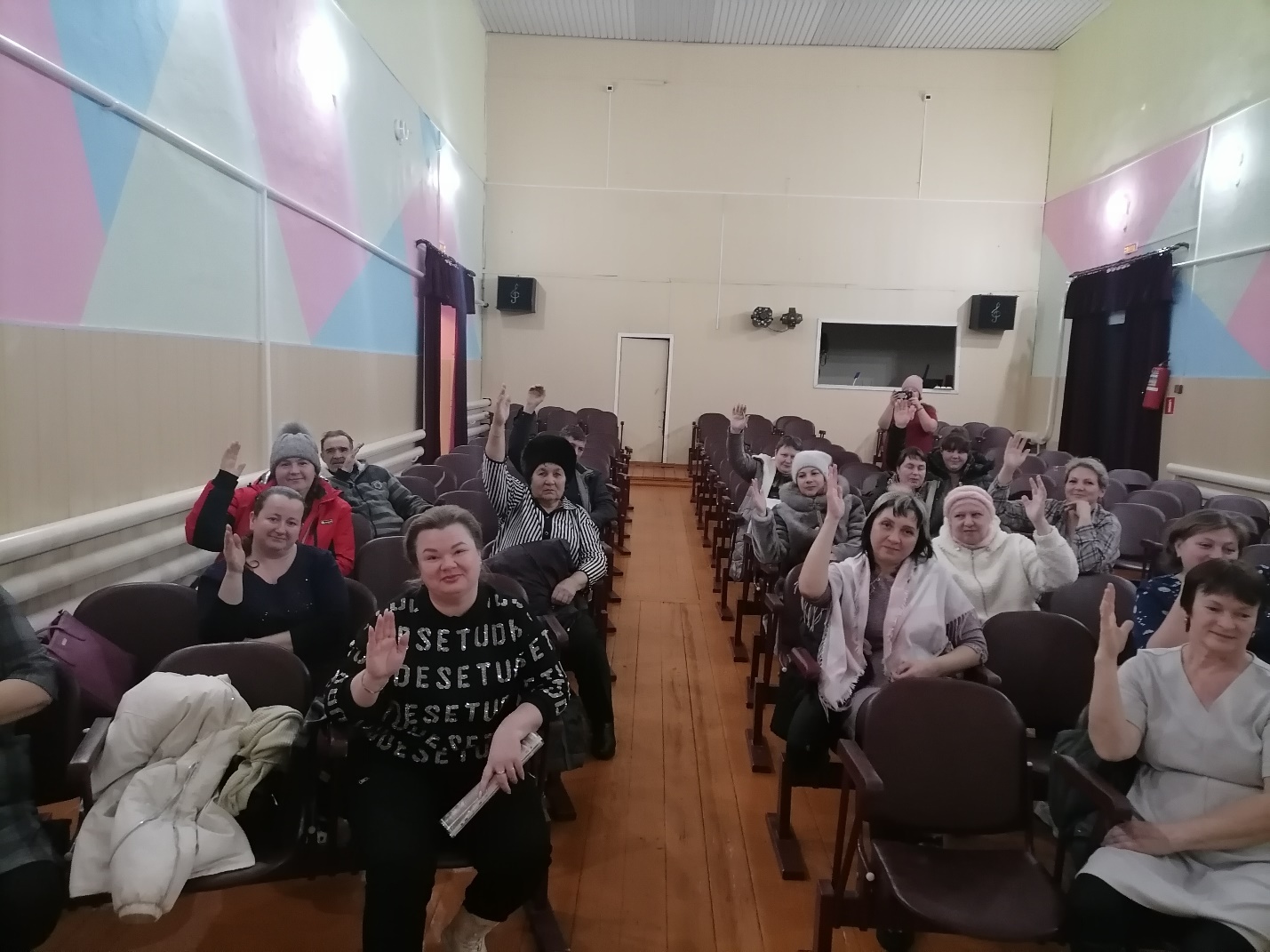 